Рабочий лист к занятию в группе «Развивайка»подготовлен  Фетисовой Н.А., педагогом – психологом  МБУ ДО Центр «Родник».Тема: «Сказки».Цели занятия:Организовать развивающую  деятельность, направленную на развитие познавательных процессов у ребёнка.Создать условия для развития умения действовать по плану, предложенному педагогом, контролировать и оценивать свои действия. РАБОЧИЙ ЛИСТ К УРОКУ 1. «Порадуемся вместе». Эмоциональный настрой с пальчиковой гимнастикой  «Любимые сказки».(Дети поочередно загибают пальчики. На последнюю строчку — хлопают в ладоши.)Будем пальчики считать,
Будем сказки называть
Рукавичка, Теремок,
Колобок — румяный бок.
И  Снегурочка — краса,
Три медведя, Волк — Лиса.
Не забудем Сивку-Бурку,
Про жар-птицу сказку знаем,
Репку мы не забываем,
Знаем Волка и козлят.
Этим сказкам каждый рад. 2. «Надо подумать». Упражнение №1. «Угадай, из какой я сказки»"Я сладкая, круглая, гладкая          Выросла на грядке я" (репка)"Круглый и румяный я.            Песни весело пою.            И от всех я убегаю,            Когда песенку спою:           Я от дедушки ушел, Я от бабушки ушел, Я от зайца ушел, Я от волка    ушел, От медведя ушел"(колобок)3. "Маленький рост, Длинный хвост, Серенькая шубка, Остренькие зубки" (мышка)4. "Длинное ухо, Комочек пуха, Прыгает ловко, Любит морковку" (заяц)5. "Мордочка усатая, Шубка полосатая, Часто умывается, А с водой не знается" (кошка)6. "Хитрая плутовка, Рыжая головка, Пушистый хвост-краса. Кто же это?" (лиса)7." В этом домике живут звери. Песни весело поют эти звери" (теремок)8. "Съем червя, Попью водицы, Хлебных крошек поищу, А потом снесу яичко, Ребятишек угощу" (курица)9."Что за зверь такой лесной:Косолапый и большой.Летом по лесу гуляет,А зимой в берлоге отдыхает" (медведь)10."С хозяином дружит, Дом сторожит, Живет под крылечком, А хвост колечком" (собака)11."Летом в болоте вы ее найдете.Зеленая квакушка,Не рот, а ловушка.Попадут в ловушкуИ комар, и мушка" (лягушка)12."Серый, зубастый,По полю рыщет,Телят, ягнят ищет" (волк)Упражнение №2 «Дорисуй»- Ребята, вам надо  дорисовать недостающие детали у сказочных героев.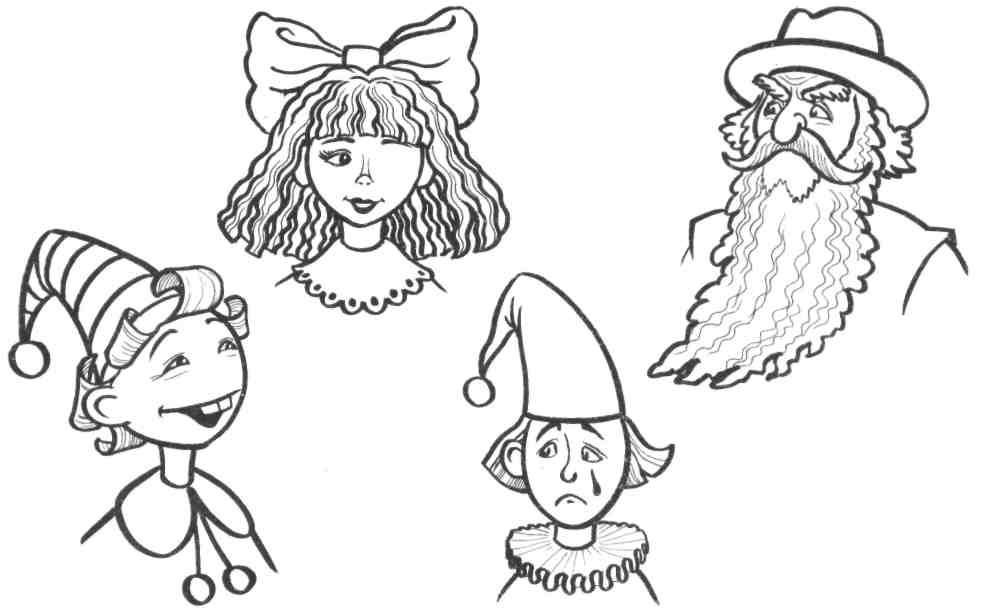 Упражнение №3. - Ребята, кто из сказочных героев грустный, весёлый или добрый?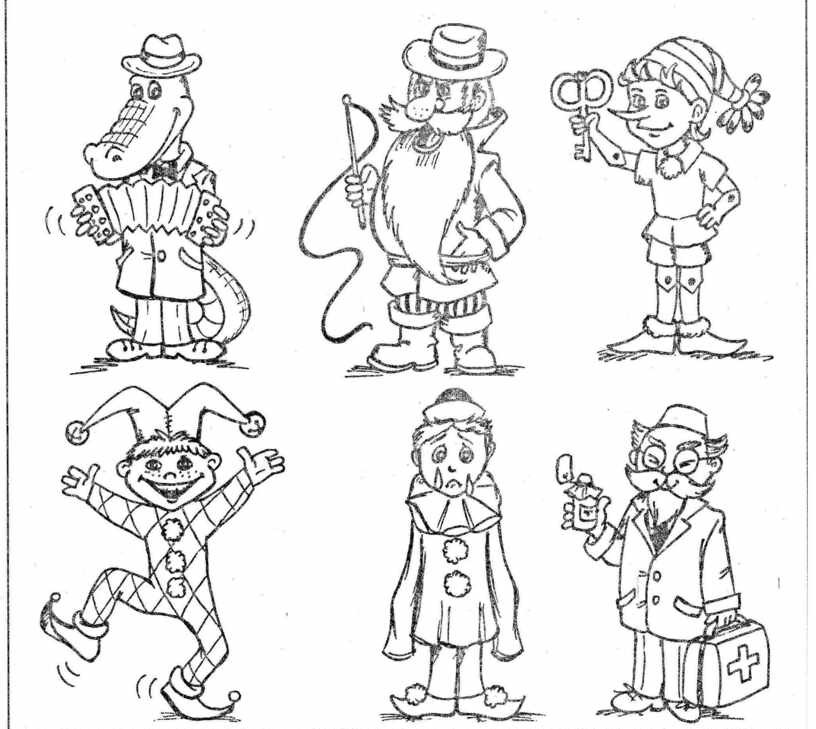 Упражнение №4 - Ребята, посчитайте, сколько животных пришли лечиться к доктору Айболиту?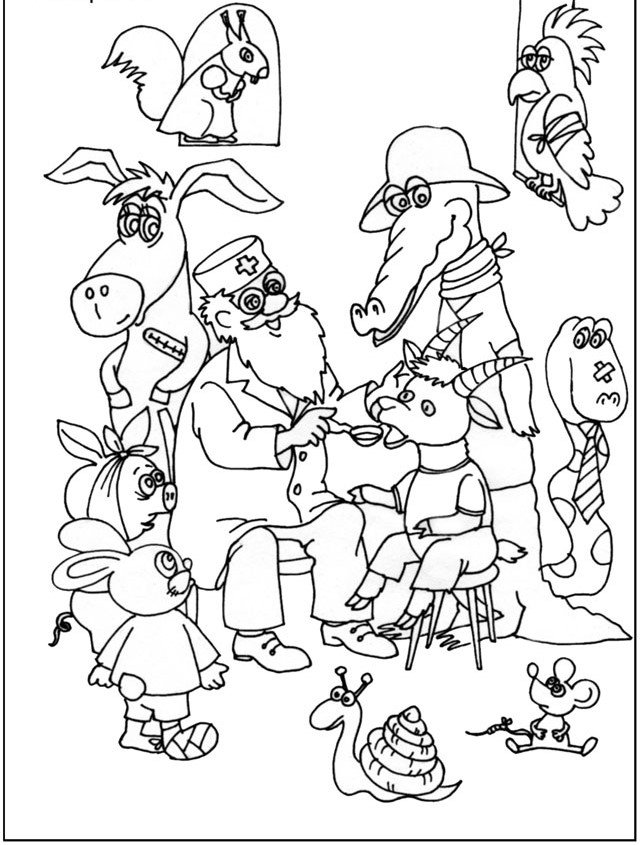  4. «Смело беритесь за дело».    Ребята, я предлагаю вам поучаствовать в викторине «Мир сказок». Для этого  необходимо посмотреть Приложение 1. 5. «Похвалите  себя».    Ребята, а теперь проверьте, правильно ли выполнены задания. Попросите родителей оценить вашу работу.    После выполнения всех упражнений дети «передают» улыбку тому, кто находиться рядом с ним. 6. «Рефлексия».Ребята, понравилось ли вам занятие, понравилось ли выполнять упражнения?